Справкаоб источнике и дате официального опубликования (обнародования)муниципального нормативного правового акта	Постановление администрации  Шемуршинского района Чувашской Республики  от 29.01.2015  № 33  «О создании аварийно-спасательных служб и  назначении  должностных  лиц»Главы администрацииШемуршинского района	                                                                                      В.П.Фадеев				                                       06.01.2015 г.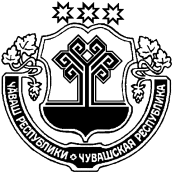 О создании аварийно-спасательных служб и  назначении  должностных  лицВ соответствии с Федеральным законом от 12 февраля . № 28-ФЗ «О гражданской обороне» и постановлением  Кабинета Министров Чувашской Республики от 11 мая 2007        № 105 «Об аварийно-спасательных службах Чувашской Республики», администрация Шемуршинского района постановляет:1. Утвердить  прилагаемое положение о порядке создания  аварийно-спасательных служб Шемуршинского района.2. Создать следующие муниципальные аварийно-спасательные службы: 	2.1.Медицинскую аварийно-спасательную службу  на базе БУ «Шемуршинская  районная больница» Минздравсоцразвития Чувашской Республики.Руководителем службы назначить главного врача БУ «Шемуршинская районная больница»  Минздравсоцразвития Чувашской Республики Смирнову И.А.Начальником штаба - фельдшера скорой помощи Яковлева С.М.2.2. Аварийно - спасательную службу охраны общественного порядка на базе  ОП по Шемуршинскому району МО МВД РФ «Батыревский» (по согласованию).Руководителем службы назначить начальника ОП по Шемуршинскому району МО МВД РФ «Батыревский» Агеев С.В. (по согласованию).  Начальником штаба - заместителя начальника ОП по Шемуршинскому району МО МВД РФ «Батыревский» Димитриев В.А.(по согласованию).                2.3.  Противопожарную аварийно-спасательную службу на базе пожарной части №42 КУ «Чувашск	ая республиканская противопожарная служба» Государственного комитета ЧР по делам ГО и чрезвычайным ситуациям(по согласованию).             Руководителем службы назначить начальника пожарной части №42 КУ «Чувашская республиканская противопожарная служба» Государственного комитета ЧР по делам ГО и чрезвычайным ситуациям Фомина А.М. (по согласованию).                                                                  Начальником штаба – заместителя начальника пожарной части №42 КУ «Чувашская республиканская противопожарная служба» Государственного комитета ЧР по делам ГО и чрезвычайным ситуациям Масленникова В.В. (по согласованию).2.4. Коммунально-техническую аварийно-спасательную службу на базе ОАО «Коммунальник». Руководителем службы назначить генерального директора ОАО «Коммунальник» Ястребова С.В.                                                                   Начальником штаба - главного инженера  Сергеева А.В.   2.5. Аварийно-спасательную службу торговли и питания на базе ООО «Шемуршинский коопторг» Шемуршинского района (по согласованию).Руководителем службы назначить заместителя директора ООО «Шемуршинский коопторг» Шемуршинского района Тукаеву З.Р. (по согласованию).                                                                      Начальником штаба -  главного инженера Бабочкина  С. П. (по согласованию).                                                                       2.6. Аварийно-спасательную службу защиты животных и растений на базе БУ «Шемуршинская районная станция по борьбе с болезнями животных» (по согласованию).                                                                       Руководителем службы назначить начальника ГУ «Шемуршинская районная станция по борьбе с болезнями животных» Пирогова П. Ф. (по согласованию).                                                                       Начальником штаба – заместителя начальника Портнова И.П. (по согласованию).                                                                      2.7. Аварийно-спасательную службу энергоснабжения на базе филиала «МРСК Волги» ОАО «Чувашэнерго» Южного производственного отделения  Шемуршинского районна электрических сетей ( по согласованию).                                                                       Руководителем службы назначить директора филиала «МРСК Волги» ОАО «Чувашэнерго» Южного производственного отделения  Шемуршинского районна электрических сетей Денисова А. В. (по согласованию).                                                                       Начальником штаба - главного инженера Тимофеева В. Ф. (по согласованию).                                                                                                                                         2.8. Аварийно-спасательную службу газоснабжения на базе Шемуршинского ГУ ОАО «Газпром газораспределение Чебоксары» в г. Канаш ( по согласованию).Руководителем службы назначить начальника Шемуршинского ГУ ОАО «Газпром газораспределение Чебоксары» в г. Канаш Хакимова А.Г. (по согласованию).                                                                      Начальником штаба - мастера Миронова А. М. (по согласованию).                                                                       2.9. Автодорожную аварийно-спасательную службу на базе Шемуршинского ДРСУ филиала ОАО «Чувашавтодор»   (по согласованию).                                                                       Руководителем службы назначить директора Шемуршинского ДРСУ филиала ОАО «Чувашавтодор» Вашуркина В.В. (по согласованию).                                                                       Начальником штаба  - производителя работ Погашова В. В. (по согласованию).                                                                     2.10. Аварийно-спасательную службу оповещения и связи на базе услуг связи в с. Шемурша Канашского МЦТЭТ филиала в Чувашской Республике ОАО «Ростелеком» 	Руководителем службы назначить начальника услуг связи в с. Шемурша Канашского МЦТЭТ филиала в Чувашской Республике ОАО «Ростелеком» Юнкерова В.В. (по согласованию).Начальником штаба – инженера электросвязи Аркадьева М.Ю.  (по согласованию).3. Начальникам штабов  аварийно-спасательных служб Шемуршинского района разработать: необходимые планирующие документы по службе; обязанности должностных лиц службы на мирное и военное время. 4. Признать утратившим силу постановление главы Шемуршинского района от 09 апреля 2010 года №116 «О создании аварийно-спасательных служб и назначении должностных лиц».5. Контроль за выполнением настоящего постановления возложить на заместителя главы администрации Шемуршинского района – начальника отдела социального развития Петькова В.А.Глава администрацииШемуршинского района                                                                                      В,П. Фадеев                                                                                                Утверждено     постановлением главы администрации                                                                                                         Шемуршинского районаот «29» января  №33Положение
о создании, содержании и организации деятельности аварийно-спасательных служб и аварийно-спасательных формирований Шемуршинского районного звена территориальной подсистемы Чувашской Республики единой государственной системы предупреждения и ликвидации чрезвычайных ситуаций1. Общие положенияПоложение о создании, содержании и организации деятельности аварийно-спасательных служб и аварийно-спасательных формирований Шемуршинского районного звена территориальной подсистемы Чувашской Республики единой государственной системы предупреждения и ликвидации чрезвычайных ситуаций (далее - Положение) устанавливает порядок создания, содержания и организации деятельности аварийно-спасательных служб и аварийно-спасательных формирований на территории Шемуршинского района.Аварийно-спасательные службы Шемуршинского районного звена территориальной подсистемы Чувашской Республики единой государственной системы предупреждения и ликвидации чрезвычайных ситуаций (далее - Службы) представляют собой совокупность органов управления, сил и средств, предназначенных для решения задач по предупреждению и ликвидации чрезвычайных ситуаций природного и техногенного характера муниципального уровня, проведения мероприятий по подготовке к защите и по защите населения, материальных и культурных ценностей от опасностей, возникающих при ведении военных действий или вследствие этих действий. В состав аварийно-спасательных служб входят аварийно-спасательные формирования, в том числе функционирующие на нештатной основе, состоящие из постов, групп, звеньев, отрядов, команд.Аварийно-спасательные формирования создаются в организациях, подведомственных администрации Шемуршинского района Чувашской Республики, а также по согласованию в иных организациях.2. Задачи аварийно-спасательных служб и аварийно-спасательных формирований2.1. Основными задачами Служб являются:поддержание в постоянной готовности органов управления, сил и средств Служб к проведению специальных и других мероприятий гражданской обороны, защиты населения и территорий от чрезвычайных ситуаций по направлению деятельности Служб;первоочередное жизнеобеспечение населения, пострадавшего при ведении военных действий или вследствие этих действий;участие в разработке планов гражданской обороны и действий по предупреждению и ликвидации чрезвычайных ситуаций органов местного самоуправления, планов взаимодействия при ликвидации чрезвычайных ситуаций на других объектах и территориях;обеспечение деятельности формирований в ходе проведения аварийно-спасательных и других неотложных работ;организация взаимодействия с другими Службами, соответствующими органами управления по делам гражданской обороны и чрезвычайным ситуациям;учет сил и средств, входящих в состав Служб организаций, их укомплектованности личным составом, техникой и имуществом;участие в предупреждении и ликвидации чрезвычайных ситуаций муниципального характера, а также чрезвычайных ситуаций, вызванных террористическими актами.2.2. Специальными задачами Служб в соответствии с профилем их деятельности являются:инженерная - инженерное обеспечение мероприятий гражданской обороны и защиты населения и территорий от чрезвычайных ситуаций мирного и военного времени;автотранспортная - транспортное обеспечение эвакуации населения, подвоз (вывоз) рабочих смен, вывоз в загородную зону материальных ценностей, уникального оборудования, продовольствия и других материальных средств, подвоз сил и средств для проведения аварийно-спасательных и других неотложных работ в очагах поражения и зонах катастрофического затопления, проведение дегазации, дезактивации и дезинфекции зараженных транспортных средств;автодорожная - организация и осуществление дорожно-мостового обеспечения мероприятий гражданской обороны и ликвидации последствий чрезвычайных ситуаций, ремонт дорог и мостов;коммунально-техническая - осуществление мероприятий по повышению устойчивости работы сооружений и сетей коммунального хозяйства, ликвидация аварий на них, обеспечение водой сил гражданской обороны, организация и осуществление санитарной обработки населения, специальной обработки техники, зданий, сооружений и обеззараживания территорий;торговля и питание - обеспечение питанием личного состава формирований, работающего в очагах поражения, зонах катастрофического затопления, а также пострадавших, находящихся в лечебных учреждениях, обеспечение бельем, одеждой и обувью пунктов специальной обработки и отрядов первой медицинской помощи, разработка и осуществление мероприятий по защите и закладке в убежища и пункты управления запасов продовольствия и товаров первой необходимости;энергоснабжение - обеспечение устойчивой работы энергосетей и автономных источников электроснабжения, ликвидация аварий на энергетических сооружениях и сетях;связь и оповещение - обеспечение органов управления гражданской обороны связью с подчиненными и взаимодействующими силами по существующим каналам и системам связи, ведение аварийно-восстановительных и ремонтных работ на линиях и сооружениях связи, организация эксплуатационно-технического обслуживания стационарных средств связи и оповещения, поддержание их в постоянной готовности;снабжение горюче-смазочными материалами - организация обеспечения горюче-смазочными материалами автотранспортных и других технических средств с использованием стационарных и подвижных автозаправочных станций;медицинская - организация и проведение комплекса лечебно-эвакуационных мероприятий, направленных на сохранение жизни и здоровья населения, своевременное оказание медицинской помощи пострадавшим и больным гражданам и их лечение в целях возвращения к трудовой деятельности, снижения инвалидности и смертности;противопожарная - осуществление контроля за своевременным выполнением инженерно-технических, организационных и пожарно-профилактических мероприятий, направленных на повышение противопожарной устойчивости объектов экономики, локализация, тушение пожаров и проведение аварийно-спасательных и других неотложных работ в очагах поражения в зонах чрезвычайных ситуаций;защита растений - проведение мероприятий по защите растений и кормов, обеззараживание посевов и пастбищ;защита животных - проведение мероприятий по защите сельскохозяйственных животных, осуществление ветеринарной разведки, ветеринарной обработки, лечение пораженных животных и обеззараживание продукции животноводства;защита культурных ценностей - проведение мероприятий, направленных на защиту культурных ценностей, памятников истории и культуры.3. Порядок создания и ликвидации аварийно-спасательных служб и аварийно-спасательных формирований 3.1. На территории Шемуршинского района аварийно-спасательные службы и аварийно-спасательные формирования могут создаваться органами местного самоуправления, организациями и общественными объединениями.3.2. Аварийно-спасательные службы и аварийно-спасательные формирования могут создаваться:на постоянной штатной основе - профессиональные аварийно-спасательные службы и аварийно-спасательные формирования;на нештатной основе - нештатные аварийно-спасательные формирования;на общественных началах - общественные аварийно-спасательные формирования.3.3. Полномочия органов местного самоуправления по созданию аварийно-спасательных служб и аварийно-спасательных формирований на территории Шемуршинского района:осуществляют регистрацию и учет аварийно-спасательных служб и аварийно-спасательных формирований;координируют действия аварийно-спасательных служб и аварийно-спасательных формирований при различных режимах функционирования;проверяют в пределах своей компетенции готовность аварийно-спасательных служб и аварийно-спасательных формирований к реагированию на чрезвычайные ситуации и проведению работ по их ликвидации;определяют состав и структуру создаваемых органами местного самоуправления аварийно-спасательных служб и аварийно-спасательных формирований.3.4. Состав и структуру аварийно-спасательных служб и аварийно-спасательных формирований, создаваемых организациями, определяют руководители организаций, исходя из возложенных на них задач гражданской обороны и защиты населения.3.5. Комплектование аварийно-спасательных служб и аварийно-спасательных формирований личным составом, оснащение техникой, снаряжением и имуществом осуществляются в соответствии с законодательством Российской Федерации.3.6. Основаниями для ликвидации аварийно-спасательных служб и аварийно-спасательных формирований, обязательное создание которых предусмотрено законодательством Российской Федерации, являются прекращение функционирования обслуживаемых ими организаций или устранение опасности возникновения чрезвычайных ситуаций, для ликвидации которых предназначались указанные службы и формирования.4. Порядок организации деятельности аварийно-спасательных служб и аварийно-спасательных формирований.4.1. Действия аварийно-спасательных служб и аварийно-спасательных формирований по организации и ведению аварийно-спасательных работ на территории Шемуршинского района регламентируются законодательством Российской Федерации и Чувашской Республики, настоящим Положением, уставами аварийно-спасательных служб и аварийно-спасательных формирований, и иными нормативными правовыми актами.4.2. Сроки приведения нештатных аварийно-спасательных формирований в готовность к выполнению задач по предназначению в составе сил гражданской обороны не должны превышать в мирное время 24 часа, военное время 6 часов.4.3. Готовность аварийно-спасательных служб и аварийно-спасательных формирований к реагированию на чрезвычайные ситуации и проведению работ по их ликвидации проверяется при их аттестации и в ходе проверок, осуществляемых в пределах своих полномочий органами государственного надзора, органами местного самоуправления и иными установленными законом органами.4.4. Привлечение аварийно-спасательных служб и аварийно-спасательных формирований к ликвидации чрезвычайных ситуаций на территории района осуществляется:в соответствии с планами предупреждения и ликвидации чрезвычайных ситуаций;в соответствии с планами взаимодействия при ликвидации чрезвычайных ситуаций на территории Шемуршинского района;установленным порядком действий при возникновении и развитии чрезвычайных ситуаций;по решению уполномоченных на то должностных лиц органов местного самоуправления, организаций и общественных объединений, осуществляющих руководство деятельностью указанных служб и формирований.4.5. Привлечение аварийно-спасательных служб и аварийно-спасательных формирований к решению задач гражданской обороны осуществляется по планам гражданской обороны, предупреждения и ликвидации чрезвычайных ситуаций органов местного самоуправления и организаций, разрабатываемыми в установленном порядке.4.6. Координационным органом Шемуршинского районного звена территориальной подсистемы единой государственной системы предупреждения и ликвидации чрезвычайных ситуаций Чувашской Республики (далее ТП РСЧС Чувашской Республики) являются:на муниципальном уровне - комиссия по предупреждению и ликвидации чрезвычайных ситуаций и обеспечению пожарной безопасности Шемуршинского района;на объектовом уровне - комиссия по предупреждению и ликвидации чрезвычайных ситуаций и обеспечению пожарной безопасности организации.Постоянно действующим органом управления Шемуршинского районного звена ТП РСЧС Чувашской Республики является:на муниципальном уровне – сектором специальных программ администрации Шемуршинского района;на объектовом уровне - структурные подразделения или работники организаций, специально уполномоченные решать задачи в области защиты населения и территорий от чрезвычайных ситуаций и (или) гражданской обороны.Органами повседневного управления Шемуршинского районного звена ТП РСЧС Чувашской Республики являются:единая дежурно-диспетчерская служба Шемуршинского района.Указанные органы создаются и осуществляют свою деятельность в соответствии с законодательством Российской Федерации и законодательством Чувашской Республики.4.7. Организация деятельности Служб определяется положениями о Службах. Положения о Службах разрабатываются и утверждаются руководителями Служб.4.8. Личный состав формирований Служб комплектуется преимущественно за счет работников организаций, продолжающих работу в период мобилизации и в военное время.Комплектование формирований личным составом производится из числа мужчин в возрасте от 18 до 60 лет, женщин - от 18 до 55 лет, за исключением инвалидов, беременных женщин, женщин, имеющих детей в возрасте до 8-ми лет, а женщин со средним или высшим медицинским образованием - имеющих детей в возрасте до 3-х лет.4.9. Обеспечение Служб специальными техникой, оборудованием, снаряжением, инструментами и материалами осуществляется за счет техники и имущества, имеющихся в организациях для обеспечения производственной деятельности.4.10. Ответственность за готовность сил и средств, включаемых в состав Служб, несут руководители.4.11. В соответствии с законодательством Российской Федерации организации, в которых создаются формирования, входящие в состав Служб:укомплектовывают формирования личным составом, оснащают их специальными техникой, оборудованием, снаряжением, инструментами и материалами;осуществляют подготовку и руководство деятельностью формирований;поддерживают формирования в постоянной готовности.5. Финансовое обеспечение деятельности аварийно-спасательных служб и аварийно-спасательных формирований5.1. Финансовое обеспечение функционирования районного звена ТП РСЧС Чувашской Республики и мероприятий по предупреждению и ликвидации чрезвычайных ситуаций осуществляется за счет средств соответствующих бюджетов и собственников (пользователей) имущества в соответствии с законодательством Российской Федерации и законодательством Чувашской Республики.Организации всех форм собственности участвуют в ликвидации чрезвычайных ситуаций за счет собственных средств.5.2. Выделение средств на финансирование мероприятий по ликвидации чрезвычайных ситуаций из резервных фондов в установленном порядке в соответствии с законодательством Российской Федерации и законодательством Чувашской Республики.Наименование источника официального опубликования муниципального нормативного правового акта*(сведения о размещении муниципального нормативного правового акта для его обнародования)Периодическое печатное издание «Вести Шемуршинского района»Дата издания (обнародования)29.01.2015Номер выпуска**№ 3Номер статьи (номер страницы при отсутствии номера статьи с которой начинается текст муниципального нормативного правового акта)**стр.35-40ЧЁВАШ РЕСПУБЛИКИШЁМЁРШЁ РАЙОН,ЧУВАШСКАЯ РЕСПУБЛИКА ШЕМУРШИНСКИЙ  РАЙОНШЁМЁРШЁ РАЙОНАДМИНИСТРАЦИЙ,ЙЫШЁНУ«__» ________ 2015  №____Шёмёршё ял.АДМИНИСТРАЦИЯШЕМУРШИНСКОГО РАЙОНАПОСТАНОВЛЕНИЕ   «29» января 2015 года №33село Шемурша